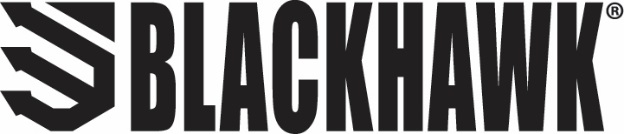 														Contact: Matt Rice												     Sr. Mgr. Media Relations														Outdoor Products	(913) 249-1568		 		    E-mail: Matt.Rice@VistaOutdoor.comFOR IMMEDIATE RELEASEBlackhawk™ Adds New T-Series™ Light Bearing Holsters for SIG P320  New Level 2 and Level 3 Duty Light Bearing Holsters for SIG P320 with TLR7/8 LightVIRGINIA BEACH, Virginia – July 23, 2020 – Blackhawk, a leader in law enforcement and military equipment for over 20 years, announced today that it has added new T-Series Level 2 and Level 3 Duty holsters compatible with the TLR 7/8 pistol light for the SIG SAUER P320.The Level 2 Duty (L2D) and Level 3 Duty (L3D) Light Bearing holsters are available in the right-handed configuration and provide SIG P320 owners with additional options when searching for the right carry platform. For those seeking an added level of security, the L3D holster features a hood across the back of the firearm for extra retention. Each holster comes standard with Blackhawk’s Jacket Slot Belt Loop.As the world’s first thumb driven, dual-injected molded holster, each model features a soft touch inner layer that is both super slick and sound-dampening. This durable and efficient, low-friction design translates into a smooth, quiet draw or re-holstering of the sidearm. Externally, the T-Series holster features a proprietary, glass-reinforced nylon to ensure the highest degree of durability available in a duty rated holster.The new holsters are designed to follow Blackhawk’s Master Grip Principle, allowing the user’s hand to land naturally where it should in order to deploy the sidearm.For more information on the new T-Series L2D and L3D Light Bearing Holsters for the SIG P320 or to view the complete line of T-Series holsters visit www.blackhawk.com/holsters/.About BLACKHAWK
In 1990, a Navy SEAL was navigating a minefield when his pack failed. As his gear tumbled to the ground he vowed that if he got out of there alive he would make gear the right way. Today, this obsession with quality applies to everything we do. We’re constantly researching, refining and perfecting every detail to provide gear that won’t let you down. Because we’re not just making stuff - we’re honoring a vow.